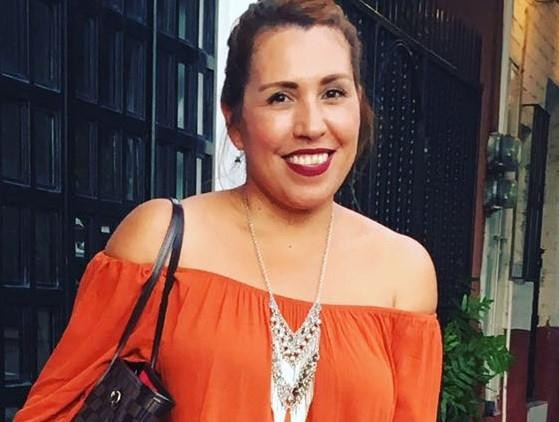 CURRICULUM VITAEEXPECTATIVAS:Desarrollarme pro activa y profesionalmente en una empresa cuya misión, metas y cultura; me permitan lograr un pleno desarrollo laboral hacia la excelencia, mediante el compromiso y la competitividad.EXPERIENCIA LABORAL:Budget rent a car: (Ejecutiva de ventas) Atención al cliente seguimiento y cierre de ventas y planeación. Álamo rent a car: (Relaciones publicas) Supervisión de áreas a mi cargo y en disposición al cliente, habilidad y solución de problemas. Organización y coordinación de eventos, atención al cliente, realización de ventas y seguimiento al cliente y cierres. Capacitación de personal y cursos motivaciones y de superación.Yelapa Villas and tour: (Ejecutiva de ventas) Atención al cliente, coordinadora de grupos y reservaciones.Ayuntamiento de Cabo Corrientes (Regidora): Gestionar los intereses del municipio, Participar y vigilar el cumplimiento en las sesiones de Cabildo, Presentar los dictámenes que correspondan a mi Comisión.NOMBRE: Celeste Lorenzo Lorenzo PAQUETERIAWindowsOffice (Word, Excel, Power Point, Outlook)InternetEMPRESAS:Budget rent a car: Diciembre 1996 a Noviembre de 2001.  Ejecutivas de ventas.Álamo rent a car: Diciembre 2001 a Septiembre 2006. Relaciones públicas.Yelapa villas and tour: Noviembre 2006 a Diciembre 2009. Atención al cliente, Ejecutiva de ventas.Ayuntamiento de Cabo Corrientes, puesto Regidora, 1 de Octubre 2018- 30 de Septiembre 2021Directora del Sistema DIF Municipal de Cabo Corrientes, 1 de Octubre del 2021 a la fechaIDIOMASInglés: medio - AltoEXPERIENCIA ADICIONALExperiencia en venta automotriz y servicio al cliente.FORMACIÓN ACADÉMICA:Colegio nacional de Educación Profesional Técnica: Trunca en Hotelería y Gastronomía. 1988-1990.Escuela Secundaria Federal Núm. 60 certificado. 1985-1988.